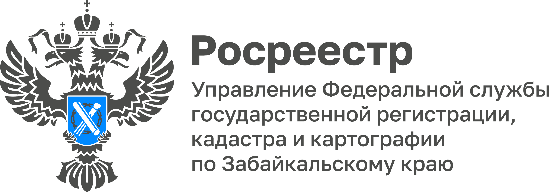 НАЦИОНАЛЬНАЯ СИСТЕМА ПРОСТРАНСТВЕННЫХ ДАННЫХОдним из важных этапов создания и условий эффективной работы «НСПД» является её наполнение полными и точными сведениями. Краевой Росреестр проводит работу с федеральными и региональными органами власти, профессиональным сообществом по интеграции пространственных данных на единой цифровой платформе. Госпрограмма будет реализовываться до 2027 года. Ее результаты позволят повысить эффективность использования земель в Забайкалье. Появится возможность рационально подходить к вопросам территориального планирования и пространственного развития.Ключевыми итогами реализации гсопрограммы станут: 1. Создание единой цифровой платформы для использования геоданных и создание Единой электронной картографической основы страны. 2. Полнота и качество сведений ЕГРН достигнет 95%. 3. Во всех регионах будет внедрена цифровая платформа пространственных данных. 4. 100% услуг Росреестра будет доступно на портале Госуслуг. 5. Будет сформирован банк данных земли для жилищного строительства в объёме не менее 200 тысяч гектар. 6. Сроки регистрации прав и кадастрового учета не превысят 1 дня.